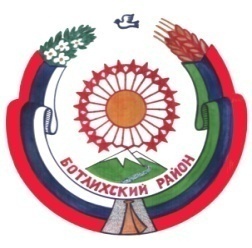 РЕСПУБЛИКА ДАГЕСТАНСОБРАНИЕ ДЕПУТАТОВ МУНИЦИПАЛЬНОГО РАЙОНА «БОТЛИХСКИЙ РАЙОН»Решение №4двадцать девятой сессии Собрания депутатов муниципального района «Ботлихский район»         от 03 ноября 2019 г.                                                             с. Ботлих     Об утверждении  Положения «О порядке представления депутатами Собрания депутатов муниципального района «Ботлихский район» сведений о своих доходах, расходах, об имуществе и обязательствах имущественного характера, а также о доходах, расходах об имуществе и обязательствах имущественного характера своих супруги (супруга) и несовершеннолетних детей»      В соответствии с Федеральным законом от 06.10.2003г. № 131-ФЗ «Об общих принципах организации местного самоуправления в Российской Федерации», Федеральным законом от 25 декабря 2008 года N 273-ФЗ «О противодействии коррупции», Собрание депутатов муниципального района «Ботлихский район» решает:       1. Утвердить прилагаемое Положение «О порядке представления депутатами Собрания депутатов муниципального района «Ботлихский район» сведений о своих доходах, расходах, об имуществе и обязательствах имущественного характера, а также о доходах, расходах об имуществе и обязательствах имущественного характера своих супруги (супруга) и несовершеннолетних детей».      2. Установить, что депутаты Собрания депутатов муниципального района, замещающие муниципальные должности на непостоянной основе представляют сведения о доходах, расходах, об имуществе и обязательствах имущественного характера, по форме справки  утвержденной  Указом Президента Российской Федерации  от 23.06.2014 № 460 в Собрание депутатов муниципального района.
      3. Опубликовать настоящее решение в районной газете «Гьудуллъи-Дружба» и разместить на официальном сайте администрации муниципального района «Ботлихский район» в информационно-телекоммуникационной сети «Интернет». 
     4. Настоящее решение вступает в силу после его официального опубликования и распространяется на правоотношения, возникшие с 1 января 2019 года.
    5. Контроль за исполнением настоящего решения возложить на постоянную комиссию по правопорядку, нормотворчеству и правовому обеспечению местного самоуправления.                  Глава муниципального района                                  М.М. Патхулаев          Председатель  Собрания депутатов                                         М.О. ОмаровПриложениек решению Собрания депутатовмуниципального района «Ботлихский район» от 03.12.2019 г. №4Положение         О порядке представления депутатами Собрания депутатов муниципального района «Ботлихский район» сведений о своих доходах, расходах, об имуществе и обязательствах имущественного характера, а также о доходах, расходах об имуществе и обязательствах имущественного характера своих супруги (супруга) и несовершеннолетних детей       1. Настоящий Порядок определяет правила представления депутатами  муниципального района сведений о своих доходах, расходах, об имуществе и обязательствах имущественного характера своих супруги (супруга) и несовершеннолетних детей представляют сведения по утвержденной Президентом Российской Федерации форме справки от 23.06.2014 № 460.      2. Сведения о доходах, расходах, об имуществе и обязательствах имущественного характера представляются депутатами муниципального района, замещающими муниципальные должности на непостоянной основе в Собрание депутатов муниципального района.      3. Сведения о доходах, расходах, об имуществе и обязательствах имущественного характера представляются ежегодно, не позднее 30 апреля года, следующего за отчетным периодом.      4. В случае, если лица, указанные в пункте 1 настоящего Порядка, обнаружили, что в представленным ими сведениях о доходах, расходах, об имуществе и обязательствах имущественного характера не отражены или не полностью отражены какие-либо сведения либо имеются ошибки, они вправе представить уточненные сведения в течение одного месяца после окончания срока, указанного в пункте 3 настоящего Порядка.      5. В случае непредставления по объективным причинам депутатом  муниципального района сведений о доходах, расходах, об имуществе и обязательствах имущественного характера своих супруги (супруга) и несовершеннолетних детей данный факт подлежит рассмотрению комиссией по правопорядку, нормотворчеству и правовому обеспечению местного самоуправления.       6. Контроль за соответствием сведений о доходах, расходах, об имуществе и обязательствах имущественного характера лиц, указанных в пункте 1 настоящего Порядка, а также сведений о доходах, расходах, об имуществе и обязательствах имущественного характера их супруг (супругов) и несовершеннолетних детей общему доходу данных лиц и их супруг (супругов) за три последних года, предшествующих совершению сделки, осуществляется в порядке, установленном нормативными правовыми актами Российской Федерации и Республики Дагестан.      7.Сведения о доходах, расходах, об имуществе и обязательствах имущественного характера, представленные в соответствии с настоящим Порядком, относятся к информации ограниченного доступа, если федеральным законом они не отнесены к сведениям, составляющим государственную тайну.      8. В случае непредставления или представления неполных или недостоверных сведений о своих доходах, расходах, об имуществе и обязательствах имущественного характера, либо непредставления или представления заведомо неполных или недостоверных сведений о расходах своих супруги (супруга) и несовершеннолетних детей в случае, если представление таких сведений обязательно, лица, указанные в пункте 1 настоящего Порядка, несут ответственность в соответствии с законодательством Российской Федерации.      9. Депутат, член выборного органа местного самоуправления, выборное должностное лицо местного самоуправления, иное лицо, замещающее муниципальную должность, должны соблюдать ограничения, запреты, исполнять обязанности, которые установлены Федеральным законом от 25 декабря 2008 года N 273-ФЗ «О противодействии коррупции» и другими федеральными законами. Полномочия депутата, члена выборного органа местного самоуправления, выборного должностного лица местного самоуправления, иного лица, замещающего муниципальную должность, прекращаются досрочно в случае несоблюдения ограничений, запретов, неисполнения обязанностей, установленных Федеральным законом от 25 декабря 2008 года N 273-ФЗ «О противодействии коррупции», Федеральным законом от 3 декабря 2012 года N 230-ФЗ «О контроле за соответствием расходов лиц, замещающих государственные должности, и иных лиц их доходам».      10.  О фактах непредставления депутатом сведений о доходах, расходах, об имуществе и обязательствах имущественного характера Комиссия в срок до 30 апреля года, следующего за отчетным финансовым годом, а также выявления нарушений законодательства в процессе представления сведений о доходах, расходах, об имуществе и обязательствах имущественного характера, направляет соответствующую информацию в Собрание депутатов для  принятия  решения.      11. Представленные сведения хранятся в администрации муниципального района в течение трех лет со дня их предоставления, после чего подлежат уничтожению в установленном порядке либо передаются в архив.      12. Проверка достоверности и полноты сведений о доходах, расходах, об имуществе и обязательствах имущественного характера в соответствии с законодательством Российской Федерации о противодействии коррупции осуществляется комиссией по правопорядку, нормотворчеству и правовому обеспечению местного самоуправления. Решение об осуществлении проверки принимается отдельно в отношении каждого депутата Собрания депутатов, и оформляется в письменной форме.     13. Основанием для проверки достоверности и полноты сведений о доходах, расходах, об имуществе и обязательствах имущественного характера является письменно оформленная информация о:      1) представлении депутатом Собрания депутатов недостоверных или неполных сведений о доходах, расходах, об имуществе и обязательствах имущественного характера;      2) несоблюдении депутатом Собрания депутатов ограничений, запретов, неисполнения обязанностей, установленных Федеральным законом "О противодействии коррупции", Федеральным законом"О контроле за соответствием расходов лиц, замещающих государственные должности, и иных лиц их доходам", Федеральным законом "О запрете отдельным категориям лиц открывать и иметь счета (вклады), хранить наличные денежные средства и ценности в иностранных банках, расположенных за пределами территории Российской Федерации, владеть и (или) пользоваться иностранными финансовыми инструментами".     14. Информация, предусмотренная пунктом 13 настоящего Положения, может быть представлена:      1) правоохранительными органами, иными государственными органами, органами местного самоуправления и их должностными лицами;     2) должностными лицами органов местного самоуправления, ответственными за работу по профилактике коррупционных и иных правонарушений;     3) постоянно действующими руководящими органами политических партий и зарегистрированных в соответствии с законом иных общероссийских общественных объединений, не являющихся политическими партиями;      4) Общественной палатой Российской Федерации, Общественной палатой Республики Дагестан, Общественной палатой муниципального района;     5) общероссийскими средствами массовой информации.     15. Информация анонимного характера не может служить основанием для проверки достоверности и полноты сведений о доходах, расходах, об имуществе и обязательствах имущественного характера.     16. Проверка достоверности и полноты сведений о доходах, расходах, об имуществе и обязательствах имущественного характера осуществляется в срок, не превышающий 60 дней со дня принятия решения о ее проведении. Срок проверки может быть продлен до 90 дней лицом, принявшим решение о ее проведении.     17. При выявлении в результате проверки достоверности и полноты сведений о доходах, расходах, об имуществе и обязательствах имущественного характера, проведенной в соответствии с пунктом 12 настоящего Положения, фактов несоблюдения ограничений, запретов, неисполнения обязанностей, установленных законодательством Российской Федерации о противодействии коррупции, комиссия по правопорядку, нормотворчеству и правовому обеспечению местного самоуправления обращается с заявлением о досрочном прекращении полномочий депутата Собрания депутатов, или применении в отношении него иного дисциплинарного взыскания в орган местного самоуправления, уполномоченный принимать соответствующее решение, или в суд.     18. Сведения о доходах, расходах, об имуществе и обязательствах имущественного характера, представленные депутатами Собрания депутатов размещаются на официальном  сайте администрации муниципального района в информационно-телекоммуникационной сети "Интернет" (далее - официальный сайт) и представляются средствам массовой информации для опубликования в связи с их запросами.      19. На официальном сайте размещаются и средствам массовой информации представляются для опубликования следующие сведения о доходах, расходах, об имуществе и обязательствах имущественного характера:     1) перечень объектов недвижимого имущества, принадлежащих депутату Собрания депутатов, его супруге (супругу) и несовершеннолетним детям на праве собственности или находящихся в их пользовании, с указанием вида, площади и страны расположения каждого из них;     2) перечень транспортных средств, с указанием вида и марки, принадлежащих на праве собственности депутату Собрания депутатов, его супруге (супругу) и несовершеннолетним детям;     3) декларированный годовой доход депутата Собрания депутатов, его супруги (супруга) и несовершеннолетних детей;      4) сведения об источниках получения средств, за счет которых совершены сделки по приобретению земельного участка, иного объекта недвижимого имущества, транспортного средства, ценных бумаг, долей участия, паев в уставных (складочных) капиталах организаций, если общая сумма таких сделок превышает общий доход депутата Собрания депутатов и его супруги (супруга) за три последних года, предшествующих отчетному периоду.      20. В размещаемых на официальном сайте и предоставляемых средствам массовой информации для опубликования сведениях о доходах, расходах, об имуществе и обязательствах имущественного характера запрещается указывать:1) иные сведения (кроме указанных в пункте 19 настоящего Положения) о доходах депутата Собрания депутатов, его супруги (супруга) и несовершеннолетних детей, об имуществе, принадлежащем на праве собственности названным лицам, и об их обязательствах имущественного характера;2) персональные данные супруги (супруга), детей и иных членов семьи депутата Собрания депутатов;3) данные, позволяющие определить место жительства, почтовый адрес, телефон и иные индивидуальные средства коммуникации депутата Собрания депутатов, его супруги (супруга), детей и иных членов семьи;4) данные, позволяющие определить местонахождение объектов недвижимого имущества, принадлежащих депутату Собрания депутатов, его супруге (супругу), детям, иным членам семьи на праве собственности или находящихся в их пользовании;5) информацию, отнесенную к государственной тайне или являющуюся конфиденциальной.21. Размещение на официальном сайте сведений о доходах, расходах, об имуществе и обязательствах имущественного характера, указанных в пункте 19 настоящего Положения, представленных депутатами Собрания депутатов, обеспечивается должностным лицом Собрания депутатов. 22. Должностное лицо Собрания депутатов, ответственное за работу по профилактике коррупционных и иных правонарушений: 1) в течение трех рабочих дней со дня поступления запроса от средств массовой информации сообщает о нем депутату Собрания депутатов, в отношении которого поступил запрос;2) в течение семи рабочих дней со дня поступления запроса от средств массовой информации обеспечивает представление им сведений, указанных в пункте 19 настоящего Положения, в том случае, если запрашиваемые сведения отсутствуют на официальном сайте.      23. Должностное лицо Собрания депутатов, ответственное за работу по профилактике коррупционных и иных правонарушений, несет в соответствии с законодательством Российской Федерации ответственность за несоблюдение порядка размещения сведений о доходах, расходах, об имуществе и обязательствах имущественного характера, представленных депутатами Собрания депутатов, а также за разглашение сведений, отнесенных к государственной тайне или являющихся конфиденциальными.